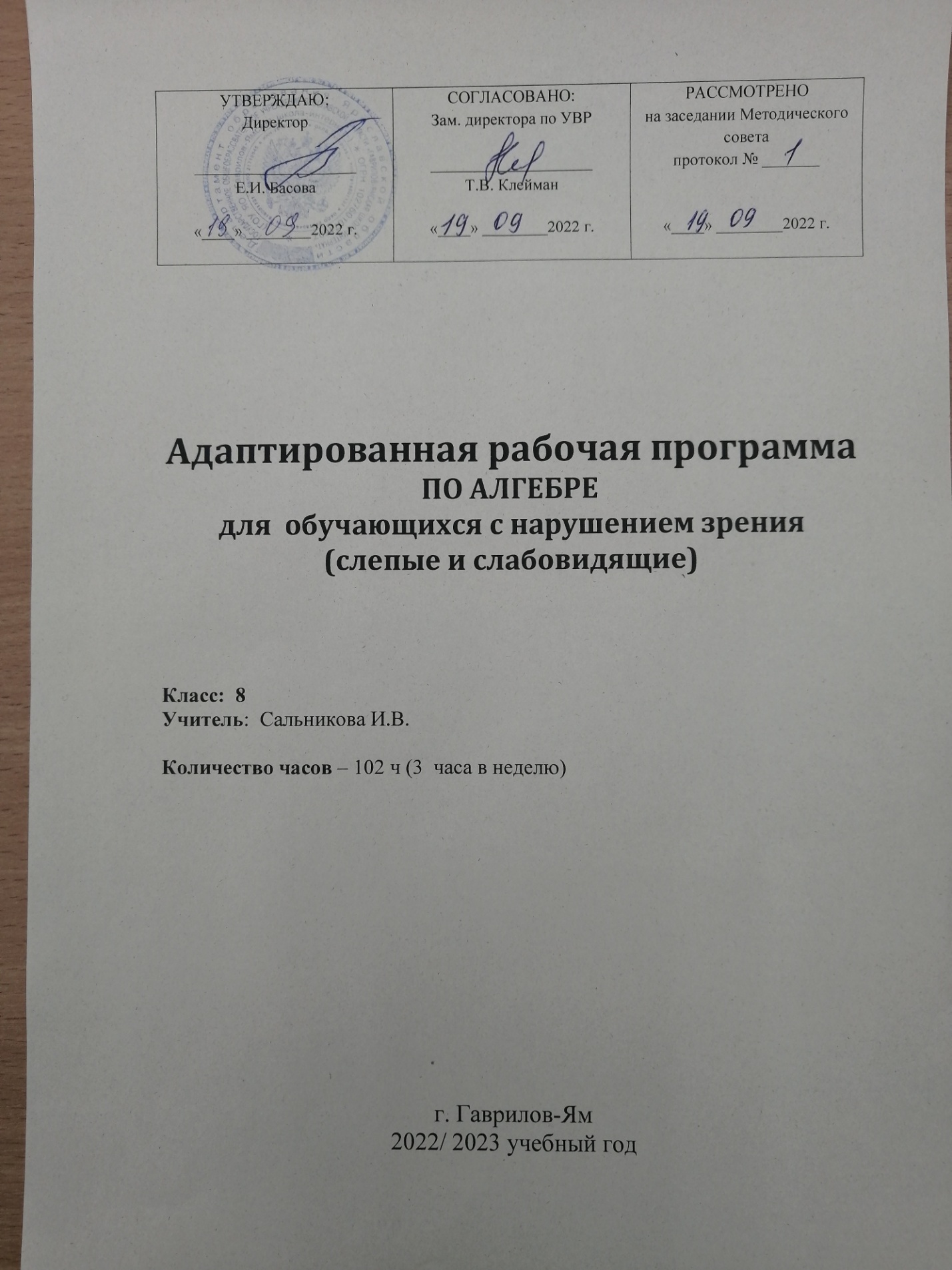 Пояснительная запискаОбщая характеристика учебного предмета «Математика».Программа учебного предмета «Математика» разработана на основе Федерального государственного образовательного стандарта основного общего образования с учетом и современных мировых требований, предъявляемых к математическому образованию, и традиций российского образования, которые обеспечивают овладение ключевыми компетенциями, составляющими основу для непрерывного образования и саморазвития, а также целостность общекультурного, личностного и познавательного развития обучающихся. В программе учтены идеи и положения Концепции развития математического образования в Российской Федерации. В эпоху цифровой трансформации всех сфер человеческой деятельности невозможно стать образованным современным человеком без базовой математической подготовки. Уже в школе математика служит опорным предметом для изучения смежных дисциплин, а после школы реальной необходимостью становится непрерывное образование, что требует полноценной базовой общеобразовательной подготовки, в том числе и математической. Это обусловлено тем, что в наши дни растет число профессий, связанных с непосредственным применением математики: и в сфере экономики, и в бизнесе, и в технологических областях, и даже в гуманитарных сферах. Таким образом, круг обучающихся, для которых математика может стать значимым предметом, расширяется.Практическая полезность математики обусловлена тем, что ее предметом являются фундаментальные структуры нашего мира: пространственные формы и количественные отношения от простейших, усваиваемых в непосредственном опыте, до достаточно сложных, необходимых для развития научных и прикладных идей. Без конкретных математических знаний затруднено понимание принципов устройства и использования современной техники, восприятие и интерпретация разнообразной социальной, экономической, политической информации, малоэффективна повседневная практическая деятельность. Каждому человеку в своей жизни приходится выполнять расчеты и составлять алгоритмы, находить и применять формулы, владеть практическими приемами геометрических измерений и построений, читать информацию, представленную в виде таблиц, диаграмм и графиков, жить в условиях неопределенности и понимать вероятностный характер случайных событий.Одновременно с расширением сфер применения математики в современном обществе все более важным становится математический стиль мышления, проявляющийся в определенных умственных навыках. В процессе изучения математики в арсенал приемов и методов мышления человека естественным образом включаются индукция и дедукция, обобщение и конкретизация, анализ и синтез, классификация и систематизация, абстрагирование и аналогия. Объекты математических умозаключений, правила их конструирования раскрывают механизм логических построений, способствуют выработке умения формулировать, обосновывать и доказывать суждения, тем самым развивают логическое мышление. Ведущая роль принадлежит математике и в формировании алгоритмической компоненты мышления и воспитании умений действовать по заданным алгоритмам, совершенствовать известные и конструировать новые. В процессе решения задач — основой учебной деятельности на уроках математики — развиваются также творческая и прикладная стороны мышления. Обучение математике дает возможность развивать у обучающихся точную, рациональную и информативную речь, умение отбирать наиболее подходящие языковые, символические, графические средства для выражения суждений и наглядного их представления.Необходимым компонентом общей культуры в современном толковании является общее знакомство с методами познания действительности, представление о предмете и методах математики, их отличий от методов других естественных и гуманитарных наук, об особенностях применения математики для решения научных и прикладных задач. Таким образом, математическое образование вносит свой вклад в формирование общей культуры человека.Изучение математики также способствует эстетическому воспитанию человека, пониманию красоты и изящества математических рассуждений, восприятию геометрических форм, усвоению идеи симметрии.Коррекционно-развивающий потенциал учебного предмета «Математика» состоит в обеспечении возможностей для преодоления следующих специфических трудностей слабовидящих обучающихся:фрагментарность или искаженность представлений о реальных объектах и процессах;отсутствие необходимых сведений об окружающем мире;отсутствие социального опыта и, как следствие, невозможность успешного формирования ряда понятий, решения сюжетных и практико-ориентированных задач;трудности восприятия графической информации и выполнения любых графических работ, ограниченные возможности построений;замедленный темп работы вообще и низкая скорость выполнения письменных работ в частности;низкая техника чтения.Преодоление указанных трудностей должно осуществляться на каждом уроке учителем в процессе специально организованной коррекционной работы.Адаптированная рабочая программа составлена на основе Адаптированной основной образовательной программы основного общего образования (АООП ООО), требований к результатам освоения основной образовательной программы 
основного общего образования, представленных в Федеральном 
государственном образовательном стандарте основного общего 
образования (Приказ Минпросвещения России от 31.05.2021 г. 
No 287, зарегистрирован Министерством юстиции Российской 
Федерации   05.07.2021г., рег. номер — 64101)(далее — ФГОС 
ООО), а также федерального компонента государственного образовательного стандарта основного общего образования по математике: «Обязательного минимума содержания основного  общего  образования по  математике» и авторской программы по алгебре      Ю. Н. Макарычева входящей в сборник  рабочих  программ «Программы общеобразовательных учреждений: Алгебра, 7-9 классы», составитель: Т.А. Бурмистрова «Программы общеобразовательных учреждений: Алгебра , 7-9 классы».- М. Просвещение, 2014, устава ГОУ ЯО «Гаврилов-Ямская школа-интернат», нормативных локальных актов ГОУ ЯО «Гаврилов-Ямская школа-интернат», методического письма о преподавании учебного предмета «Математика» в общеобразовательных учреждениях Ярославской области в 2022-2023 учебном году. Планирование ориентировано на учебник «Алгебра. 7 класс», «Алгебра. 8 класс» под редакцией С.А.Теляковского, авторы: Ю.Н.Макарычев, Н.Г.Миндюк, К.И.Нешков, С.Б.Суворова, Издательство: М., «Просвещение», 2017 год.Общая характеристика учебного предмета «Алгебра»Сознательное овладение учащимися системой алгебраических знаний и умений необходимо в повседневной жизни для изучения смежных дисциплин и продолжения образования.Практическая значимость школьного курса алгебры обусловлена тем, что её объектом являются количественные отношения действительного мира. Математическая подготовка необходима для понимания принципов устройства и использования современной техники, восприятия научных и технических понятий и идей. Математика является языком науки и техники. С её помощью моделируются и изучаются явления и процессы, происходящие в природе.Алгебра является одним из опорных предметов основной школы: она обеспечивает изучение других дисциплин. В первую очередь это относится к предметам естественно-научного цикла, в частности к физике. Развитие логического мышления учащихся при обучении алгебре способствует усвоению предметов гуманитарного цикла. Практические умения и навыки алгебраического характера необходимы для трудовой и профессиональной подготовки школьников.     Развитие у учащихся правильных представлений о сущности и происхождении алгебраических абстракций, соотношении реального и идеального, характере отражения математической наукой явлений и процессов реального мира, месте алгебры в системе наук и роли математического моделирования в научном познании и в практике способствует формированию научного мировоззрения учащихся и качеств мышления,  необходимых для адаптации в современном информационном обществе.Требуя от учащихся умственных и волевых усилий, концентрации внимания, активности развитого воображения, алгебра развивает нравственные черты личности (настойчивость, целеустремлённость, творческую активность, самостоятельность, ответственность, трудолюбие, дисциплину и критичность мышления) и умение аргументировано отстаивать свои взгляды и убеждения, а также способность принимать самостоятельные решения.Изучение алгебры, функций, вероятности и статистики существенно расширяет кругозор учащихся, знакомя их с индукцией и дедукцией, обобщением и конкретизацией, анализом и синтезом, классификацией и систематизацией, абстрагированием, аналогией. Активное использование задач на всех этапах учебного процесса развивает творческие способности школьников.Изучение алгебры позволяет формировать умения и навыки умственного труда — планирование своей работы, поиск рациональных путей её выполнения, критическую оценку результатов. В процессе изучения алгебры школьники должны научиться излагать свои мысли ясно и исчерпывающе, лаконично и ёмко, приобрести навыки чёткого, аккуратного и грамотного выполнения математических записей.Важнейшей задачей школьного курса алгебры является развитие логического мышления учащихся. Сами объекты математических умозаключений и принятые в алгебре правила их конструирования способствуют формированию умений обосновывать и доказывать суждения, приводить чёткие определения, развивают логическую интуицию, кратко и наглядно раскрывают механизм логических построений и учат их применению. Тем самым алгебра занимает одно из ведущих мест в формировании научно-теоретического мышления школьников. Раскрывая внутреннюю гармонию математики, формируя понимание красоты и изящества математических рассуждений, алгебра вносит значительный вклад в эстетическое воспитание учащихся.Цели и задачи изучение  предмета «Алгебра»Цели учебного предметаовладение системой математических знаний и умений, необходимых для применения в практической деятельности, изучения смежных дисциплин, продолжения образования;интеллектуальное развитие, формирование качеств личности, необходимых человеку для полноценной жизни в современном обществе: ясность и точность мысли, критичность мышления, интуиция, логическое мышление, элементы алгоритмической культуры, пространственных представлений, способность к преодолению трудностей; математической речи; сенсорной сферы; двигательной моторики; внимания; памяти; навыков само и взаимопроверки.формирование представлений об идеях и методах математики как универсального языка науки и техники, средства моделирования явлений и процессов.Задачи учебного предметаМатематическое образование в основной школе складывается из следующих содержательных компонентов (точные названия блоков): арифметика; алгебра; геометрия; элементы комбинаторики, теории вероятностей, статистики и логики. В своей совокупности они отражают богатый опыт обучения математике в нашей стране, учитывают современные тенденции отечественной и зарубежной школы и позволяют реализовать поставленные перед школьным образованием цели на информационно емком и практически значимом материале. Эти содержательные компоненты, развиваясь на протяжении всех лет обучения, естественным образом переплетаются и взаимодействуют в учебных курсах.В рамках указанных содержательных линий решаются следующие задачи: систематизация сведений о числах; изучение новых видов числовых выражений и формул; совершенствование практических навыков и вычислительной культуры; приобретение практических навыков, необходимых для повседневной жизни; формирование математического аппарата для решения задач из математики, смежных предметов, окружающей реальности; развитие алгоритмического мышления, необходимого, в частности, для освоения курса информатики; овладение навыками дедуктивных рассуждений;      развитие воображения, способностей к математическому творчеству;важной задачей изучения алгебры является получение школьниками конкретных знаний о функциях как важнейшей математической модели для описания и исследования разнообразных процессов (равномерных, равноускоренных, экспоненциальных, периодических и др.), для формирования у учащихся представлений о роли математики в развитии цивилизации и культуры;формирование функциональной грамотности — умений воспринимать и анализировать информацию, представленную в различных формах, понимать вероятностный характер многих реальных зависимостей, производить простейшие вероятностные расчеты в простейших прикладных задачах.    Коррекционные задачи:Развитие зрительного, осязательно-зрительного и слухового восприятия.Развитие произвольного внимания. Развитие и коррекция памяти.Развитие и коррекция логического мышления, основных мыслительных операций.Преодоление инертности психических процессов.Развитие диалогической и монологической речи.Преодоление вербализма.Формирование навыков зрительного, осязательно-зрительного и слухового анализа. Развитие навыков осязательно-зрительного обследования и восприятия цветных (или контрастных, черно-белых) рельефных изображений предметов, контурных изображений геометрических фигур и т.п.Формирование умения выполнять при помощи чертежных инструментов геометрические построения, построение графиков функций, диаграмм и т.п.Формирование умения читать цветные (или контрастные, черно-белые) рельефные графики элементарных функций на координатной плоскости.Обучение правилам записи математических формул и специальных знаков.Обучение приемам преобразования математических выражений.Совершенствование специальных приемов обследования и изображения изучаемых объектов.Формирование, уточнение или коррекция представлений о предметах и процессах окружающей действительности.Формирование и совершенствование умения распознавать сходные предметы, находить сходные и отличительные признаки предметов и явлений, используя сохранные анализаторы.Формирование и совершенствование умения находить причинно-следственные связи, выделять главное, обобщать, делать выводы.Совершенствование навыков вербальной коммуникации.Совершенствование умения применять невербальные способы общения.Развитие мелкой моторики и зрительно-моторной координации.Совершенствование умения зрительной ориентировки в микропространстве.Формирование рационального подхода к решению учебных, бытовых и профессиональных задач, развитие аналитико-прогностических умений и навыков.Место учебного предмета «Алгебра» в учебном плане      Согласно Федеральному базисному учебному плану для образовательных учреждений Российской Федерации на изучение алгебры в 8 классе отводится 102 часа из расчёта 3 часа в неделю. На изучение курса в соответствии с авторской программой Бурмистровой Т. А. «Программы  общеобразовательных учреждений. Алгебра. 7-9 классы. Составитель Бурмистрова Т. А.,М.: Просвещение, 2014»  (первый вариант планирования) отводится 102 часа (3 часа в неделю). Изменения, внесенные в авторскую учебную программу и их обоснование: Программа по алгебре для обучения слабовидящих детей в средней школе составляется на основе примерной программы основного общего образования по математике. Полностью сохраняя структуру документа, поставленные цели и задачи, а также содержание, программа корректируется в направлении перераспределения учебного материала между классами в расчете на обучение слепых и слабовидящих детей в основной школе с 7-го по 10-й класс. Это обусловлено тем, что слабовидящие учащиеся медленнее воспринимают наглядный материал (рисунки, чертежи, текст), медленнее ведут запись и выполняют графические работы. Отличие этой программы заключается в следующем: из курса алгебры 7 класса перенесена тема «Система линейных уравнений» -  14 часов, а темы «Неравенства» и «Степень с целым показателем. Элементы статики» перенесены для изучения в курс алгебры 9 класса. Увеличено число часов на темы «Рациональные дроби и их свойства» - (по авторской программе 23 часа, в данной – 28 часов), «Квадратные корни» - (по авторской программе 19 часов, в данной – 20 часов), «Квадратные уравнения» - (по авторской программе 21 час, в данной – 24 часа). В соответствии с планом внутришкольного контроля с целью изучения преподавания предметов, добавлены две контрольные работы: входная контрольная работа (за курс алгебры 7 класса), и итоговая контрольная работа за курс 8 класса. Количество контрольных работ 9. Перечень учебно – методического обеспечения  Программы общеобразовательных учреждений. Алгебра. 7-9 классы / Ю.Н.Макарычев, Н.Г.Миндюк; составитель Т.А.Бурмистрова – М.: Просвещение, 2014;            2.     Алгебра: Учеб. для 8 кл. общеобразоват. учреждений / Ю.Н. Макарычев, Н.Г. Миндюк и др.; под ред. С.А. Теляковского. М.: Просвещение, 2017.3.  Дидактические материалы по алгебре для 8 класса / В.И. Жохов, Ю.Н. Макарычев, Н.Г. Миндюк. – М.: Просвещение, 2017. – 144 с.4.     Алгебра. 8 класс: поурочные планы по учебнику Ю.Н. Макарычева и др. / авт.-сост. Т.Л. Афанасьева, Л.А. Тапилина. – Волгоград: Учитель, 2007. – 303 с.  Алгебра. Дидактические материалы. 7 класс / Л.И.Звавич, Л.В. Кузнецова, С.Б. Суворова – М.: Просвещение, 2017г.  Алгебра. Дидактические материалы. 8 класс / Ю.Н.Макарычев, Н.Г.Миндюк, Л.Б.Крайнева.. – М.: Просвещение, 2017г.       Живая математика. Учебно-методический комплект. Версия 4.3. Программа. Компьютерные альбомы. М: ИНТ.Планируемые результаты освоения учебного предмета «Алгебра»Личностные результатыЛичностные	результаты	освоения	программы	учебного предмета«Математика» характеризуются следующим образом.Патриотическое	воспитание:	проявление	интереса к прошлому и настоящему российской математики, ценностное отношение к достижениям российских математиков и российской математической школы, к использованию этих достижений в других науках и прикладных сферах.Гражданское и духовно-нравственное воспитание: готовность к выполнению обязанностей гражданина и реализации его прав, представление о математических основах функционирования различных структур, явлений, процедур гражданского общества (выборы, опросы и пр.); готовность к обсуждению этических проблем, связанных с практическим применением достижений науки, осознание важности морально-этических принципов в деятельности учёного.Трудовое воспитание: установка на активное участие в решении практических задач математической направленности, осознание важности математического образования на протяжении всей жизни для успешной профессиональной деятельности и развитие необходимых умений; осознанный выбор и построение индивидуальной траектории образования и жизненных планов с учётом личных интересов и общественных потребностей.Эстетическое воспитание: способность к эмоциональному и эстетическому восприятию математических объектов, задач, решений, рассуждений; умение видеть математические закономерности в искусстве.Ценности научного познания: ориентация в деятельности на современную систему научных представлений об основных закономерностях развития человека, природы и общества, понимание математической науки как сферы человеческой деятельности, этапов её развития и значимости для развития цивилизации; овладение языком математики и математической культурой как средством познания мира; овладение простейшими навыками исследовательской деятельности.Физическое воспитание, формирование культуры здоровья и эмоционального благополучия: готовность применять математические знания в интересах своего здоровья, ведение здорового образа жизни (здоровое питание, сбалансированный режим занятий и отдыха, регулярная физическая активность); сформированность навыка рефлексии, признание своего права на ошибку и такого же права другого человека.Экологическое воспитание: ориентация на применение математических знаний для решения задач в области сохранности окружающей среды, планирования поступков и оценки их возможных последствий для окружающей среды; осознание глобального характера экологических проблем и путей их решения.Личностные результаты, обеспечивающие адаптацию обучающегося к изменяющимся условиям социальной и природной среды:готовность к действиям в условиях неопределённости, повышению уровня своей компетентности через практическую деятельность, в том числе умение учиться у других людей, приобретать в совместной деятельности новые знания, навыки и компетенции из опыта других;необходимость формирования новых знаний, в том числе формулирование идеи, понятия, гипотезы об объектах и явлениях, в том числе ранее не известных, осознание дефицитов собственных знаний и компетентностей, планирование своего развития;способность осознавать стрессовую ситуацию, воспринимать стрессовую ситуацию как вызов, требующий контрмер, корректировать принимаемые решения и действия, формулировать и оценивать риски и последствия, формировать опыт.Специальные личностные результаты:способность к осмыслению и дифференциации картины мира, ее временно-пространственной организации;эмоционально-ценностное	отношение	к	окружающей	среде, необходимости ее сохранения и рационального использования;умение	формировать	эстетические	чувства,	впечатления	от восприятия предметов и явлений окружающего мира;готовность к осознанному выбору дальнейшей профессиональной траектории в соответствии с собственными интересами и возможностями.Метапредметные результатыМетапредметные результаты освоения программы учебного предмета«Математика» характеризуются овладением универсальными познавательными действиями, универсальными коммуникативными действиями и универсальными регулятивными действиями.Универсальные познавательные действия обеспечивают формирование базовых когнитивных процессов обучающихся (освоение методов познания окружающего мира; применение логических, исследовательских операций, умений работать с информацией).Базовые логические действия:выявлять и характеризовать существенные признаки математических объектов, понятий, отношений между понятиями; формулировать определения понятий; устанавливать существенный признак классификации, основания для обобщения и сравнения, критерии проводимого анализа;воспринимать, формулировать и преобразовывать суждения: утвердительные и отрицательные, единичные, частные и общие; условные;выявлять математические закономерности, взаимосвязи и противоречия в фактах, данных, наблюдениях и утверждениях; предлагать критерии для выявления закономерностей и противоречий;делать выводы с использованием законов логики, дедуктивных и индуктивных умозаключений, умозаключений по аналогии;разбирать доказательства математических утверждений (прямые и от противного), проводить самостоятельно несложные доказательства математических фактов, выстраивать аргументацию, приводить примеры и контрпримеры; обосновывать собственные рассуждения;выбирать способ решения учебной задачи (сравнивать несколько вариантов решения, выбирать наиболее подходящий с учётом самостоятельно выделенных критериев).Базовые исследовательские действия:использовать вопросы как исследовательский инструмент познания; формулировать вопросы, фиксирующие противоречие, проблему, самостоятельно устанавливать искомое и данное, формировать гипотезу, аргументировать свою позицию, мнение;проводить по самостоятельно составленному плану несложный эксперимент, небольшое исследование по установлению особенностей математического объекта, зависимостей объектов между собой;самостоятельно формулировать обобщения и выводы по результатам проведённого наблюдения, исследования, оценивать достоверность полученных результатов, выводов и обобщений;прогнозировать возможное развитие процесса, а также выдвигать предположения о его развитии в новых условиях.Работа с информацией:выявлять недостаточность и избыточность информации, данных, необходимых для решения задачи;выбирать, анализировать, систематизировать и интерпретировать     информацию различных видов и форм представления;выбирать форму представления информации и иллюстрировать  решаемые задачи схемами, диаграммами, иной графикой и их комбинациями;оценивать надёжность информации по критериям, предложенным  учителем или сформулированным самостоятельноУниверсальные	коммуникативные	действия обеспечивают сформированность социальных навыков обучающихся.Общение:воспринимать и формулировать суждения в соответствии с условиями и целями общения; ясно, точно, грамотно выражать свою точку зрения в устных и письменных текстах, давать пояснения по ходу решения задачи, комментировать полученный результат;в ходе обсуждения задавать вопросы по существу обсуждаемой темы, проблемы, решаемой задачи, высказывать идеи, нацеленные на поиск решения; сопоставлять свои суждения с суждениями других участников диалога, обнаруживать различие и сходство позиций; в корректной форме формулировать разногласия, свои возражения;представлять результаты решения задачи, эксперимента, исследования, проекта; самостоятельно выбирать формат выступления с учётом задач презентации и особенностей аудитории.Сотрудничество:понимать и использовать преимущества командной и индивидуальной работы при решении учебных математических задач; принимать цель совместной деятельности, планировать организацию совместной работы, распределять виды работ, договариваться, обсуждать процесс и результат работы; обобщать мнения нескольких людей;участвовать в групповых формах работы (обсуждения, обмен мнениями, мозговые штурмы и др.); выполнять свою часть работы и координировать свои действия с другими членами команды; оценивать качество своего вклада в общий продукт по критериям, сформулированным участниками взаимодействия.Универсальные	регулятивные действия обеспечивают формирование смысловых установок и жизненных навыков личности.Самоорганизация:самостоятельно составлять план, алгоритм решения задачи (или его часть), выбирать способ решения с учётом имеющихся ресурсов и собственных возможностей, аргументировать и корректировать варианты решений с учётом новой информации самоконтроль:владеть способами самопроверки, самоконтроля процесса и результата решения математической задачи;предвидеть трудности, которые могут возникнуть при решении задачи, вносить коррективы в деятельность на основе новых обстоятельств, найденных ошибок, выявленных трудностей;оценивать соответствие результата деятельности поставленной цели и условиям, объяснять причины достижения или недостижения цели, находить ошибку, давать оценку приобретённому опыту.Специальные метапредметные результаты:использовать	сохранные	анализаторы	в	различных	видах деятельности (учебно-познавательной, ориентировочной, трудовой);применять	осязательный	и	слуховой	способы восприятия  материала;читать и писать с использованием рельефно-точечной системы Л. Брайля;применять	современные	средства	коммуникации и тифлотехнические средства;осуществлять	пространственную	и	социально-бытовую   ориентировку, обладать мобильностью;применять	приемы	отбора	и	систематизации	материала на определенную тему;вести самостоятельный поиск информации;преобразовывать, сохранять и передавать информацию, полученную в результате чтения или аудирования;принимать участие в речевом общении, соблюдая нормы речевого    этикета;адекватно	использовать	жесты,	мимику	в	процессе речевого общения;осуществлять	речевой	самоконтроль	в	процессе учебной деятельности и в повседневной коммуникации;оценивать свою речь с точки зрения ее содержания, языкового оформления;планировать, контролировать и оценивать учебные действия в соответствии с поставленной задачей и условиями ее реализации.Предметные результатыумение работать с математическим текстом (структурирование, извлечение необходимой информации), точно и грамотно выражать свои мысли в устной и письменной речи, применяя математическую терминологию и символику, использовать различные языки математики (словесный, символический, графический), обосновывать суждения, проводить классификацию, доказывать математические утверждения;владение базовым понятийным аппаратом: иметь представление о числе, владение символьным языком алгебры, знание элементарных функциональных зависимостей, формирование представлений о статистических закономерностях в реальном мире и о различных способах их изучения, об особенностях выводов и прогнозов, носящих вероятностный характер;умение выполнять алгебраические преобразования рациональных выражений, применять их для решения учебных математических задач и задач, возникающих в смежных учебных предметах;умение пользоваться математическими формулами и самостоятельно составлять формулы зависимостей между величинами на основе обобщения частных случаев и эксперимента;умение решать линейные и квадратные уравнения и неравенства, а также приводимые к ним уравнения, неравенства, системы; применять графические представления для решения и исследования уравнений, неравенств, систем; применять полученные умения для решения задач из математики, смежных предметов, практики;овладение системой функциональных понятий, функциональным языком и символикой, умение строить графики функций, описывать их свойства, использовать функционально-графические представления для описания и анализа математических задач и реальных зависимостей;овладение основными способами представления и анализа статистических данных; умение решать задачи на нахождение частоты и вероятности случайных событий;умение применять изученные понятия, результаты и методы при решении задач из различных разделов курса, в том числе задач, не сводящихся к непосредственному применению известных алгоритмов. Содержание учебного предметаРабочая программа конкретизирует содержание предметных тем образовательного стандарта и показывает распределение учебных часов по разделам курса.    Содержание курса алгебры 8 класса включает следующие тематические блоки:Характеристика основных содержательных линийПовторение (8 ч)Использование цифровых образовательных ресурсов для обогащения образовательного процесса по учебному предмету «Алгебра» Библиотека видеоуроков по школьной программе https://interneturok.ru/Видеоуроки для школьников 1 – 11 классов https://iu.ru/video-lessons?/Алгебра / Российская электронная школа https://resh.edu.ru/subject/14/Единая коллекция цифровых образовательных ресурсов http://school-collection.edu.ru/Цифровой образовательный ресурс для школ ЯКласс  https://www.yaklass.ru/Системы линейных уравнений (14 ч)Система уравнений с двумя переменными. Решение систем двух линейных уравнений с двумя переменными. Решение задач методом составления систем уравнений..Цель – познакомить учащихся со способами решения систем линейных уравнений с двумя переменными, выработать умение решать системы уравнений и прменять их при решении текстовых задач.Знать, что такое линейное уравнение с двумя переменными, система уравнений,  знать различные способы решения систем уравнений с двумя переменными: способ подстановки, способ сложения; понимать, что уравнение – это математический аппарат решения разнообразных задач из математики, смежных областей знаний, практики.Уметьправильно употреблять термины: «уравнение с двумя переменными», «система»; понимать их в тексте, в речи учителя, понимать формулировку задачи «решить систему  уравнений с двумя переменными»; строить некоторые графики уравнения с двумя переменными;  решать системы уравнений с двумя переменными различными способами.Использование цифровых образовательных ресурсов для обогащения образовательного процесса по учебному предмету «Алгебра» Библиотека видеоуроков по школьной программе https://interneturok.ru/Видеоуроки для школьников 1 – 11 классов https://iu.ru/video-lessons?/Алгебра / Российская электронная школа https://resh.edu.ru/subject/14/Единая коллекция цифровых образовательных ресурсов http://school-collection.edu.ru/Цифровой образовательный ресурс для школ ЯКласс  https://www.yaklass.ru/Рациональные дроби (28 ч)Рациональная дробь. Основное свойство дроби, сокращение дробей.Тождественные преобразования рациональных выражений. Функция и ее график.Основная цель – выработать умение выполнять тождественные преобразования рациональных выражений.Так как действия с рациональными дробями существенным образом опираются на действия с многочленами, то в начале темы необходимо повторить с учащимися преобразования целых выражений. Главное место в данной теме занимают алгоритмы действий с дробями. Учащиеся должны понимать, что сумму, разность, произведение и частное дробей всегда можно представить в виде дроби. Приобретаемые в данной теме умения выполнять сложение, вычитание, умножение и деление дробей являются опорными в преобразованиях дробных выражений. Поэтому им следует уделить особое внимание. Нецелесообразно переходить к комбинированным заданиям на все действия с дробями прежде, чем будут усвоены основные алгоритмы. Задания на все действия с дробями не должны быть излишне громоздкими и трудоемкими.При нахождении значений дробей даются задания на вычисления с помощью калькулятора. В данной теме расширяются сведения о статистических характеристиках. Вводится понятие среднего гармонического ряда положительных чисел.Изучение темы завершается рассмотрением свойств графика функции .Использование цифровых образовательных ресурсов для обогащения образовательного процесса по учебному предмету «Алгебра» Библиотека видеоуроков по школьной программе https://interneturok.ru/Видеоуроки для школьников 1 – 11 классов https://iu.ru/video-lessons?/Алгебра / Российская электронная школа https://resh.edu.ru/subject/14/Единая коллекция цифровых образовательных ресурсов http://school-collection.edu.ru/Цифровой образовательный ресурс для школ ЯКласс  https://www.yaklass.ru/Квадратные корни (20 ч)Понятие об иррациональных числах. Общие сведения о действительных числах. Квадратный корень. Понятие о нахождении приближенного значения квадратного корня. Свойства квадратных корней. Преобразования выражений, содержащих квадратные корни. Функция  ее свойства и график.Основная цель – систематизировать сведения о рациональных числах и дать представление об иррациональных числах, расширив тем самым понятие о числе; выработать умение выполнять преобразования выражений, содержащих квадратные корни.В данной теме учащиеся получают начальное представление о понятии действительного числа. С этой целью обобщаются известные учащимся сведения о рациональных числах. Для введения понятия иррационального числа используется интуитивное представление о том, что каждый отрезок имеет длину и потому каждой точке координатной прямой соответствует некоторое число. Показывается, что существуют точки, не имеющие рациональных абсцисс.При введении понятия корня полезно ознакомить учащихся с нахождением корней с помощью калькулятора.Основное внимание уделяется понятию арифметического квадратного корня и свойствам арифметических квадратных корней. Доказываются теоремы о корне из произведения и дроби, а также тождество , которые получают применение в преобразованиях выражений, содержащих квадратные корни. Специальное внимание уделяется освобождению от иррациональности в знаменателе дроби в выражениях вида . Умение преобразовывать выражения, содержащие корни, часто используется как в самом курсе алгебры, так и в курсах геометрии, алгебры и начал анализа.Продолжается работа по развитию функциональных представлений учащихся. Рассматриваются функция ,ее свойства и график. При изучении функции  показывается ее взаимосвязь с функцией , где x ≥ 0.Использование цифровых образовательных ресурсов для обогащения образовательного процесса по учебному предмету «Геометрия» Библиотека видеоуроков по школьной программе https://interneturok.ru/Видеоуроки для школьников 1 – 11 классов https://iu.ru/video-lessons?/Алгебра / Российская электронная школа https://resh.edu.ru/subject/14/Единая коллекция цифровых образовательных ресурсов http://school-collection.edu.ru/Цифровой образовательный ресурс для школ ЯКласс  https://www.yaklass.ru/Квадратные уравнения (24 ч)Квадратное уравнение. Формула корней квадратного уравнения. Решение рациональных уравнений. Решение задач, приводящих к квадратным уравнениям и простейшим рациональным уравнениям.Основная цель – выработать умения решать квадратные уравнения и простейшие рациональные уравнения и применять их к решению задач.В начале темы приводятся примеры решения неполных квадратных уравнений. Этот материал систематизируется. Рассматриваются алгоритмы решения неполных квадратных уравнений различного вида.Основное внимание следует уделить решению уравнений вида ах2 + bх + с = 0, где а ≠ 0, с использованием формулы корней. В данной теме учащиеся знакомятся с формулами Виета, выражающими связь между корнями квадратного уравнения и его коэффициентами. Они используются в дальнейшем при доказательстве теоремы о разложении квадратного трехчлена на линейные множители.Учащиеся овладевают способом решения дробных рациональных уравнений, который состоит в том, что решение таких уравнений сводится к решению соответствующих целых уравнений с последующим исключением посторонних корней.Изучение данной темы позволяет существенно расширить аппарат уравнений, используемых для решения текстовых задач.Использование цифровых образовательных ресурсов для обогащения образовательного процесса по учебному предмету «Алгебра» Библиотека видеоуроков по школьной программе https://interneturok.ru/Видеоуроки для школьников 1 – 11 классов https://iu.ru/video-lessons?/Алгебра / Российская электронная школа https://resh.edu.ru/subject/14/Единая коллекция цифровых образовательных ресурсов http://school-collection.edu.ru/Цифровой образовательный ресурс для школ ЯКласс  https://www.yaklass.ru/Повторение(8 ч)Использование цифровых образовательных ресурсов для обогащения образовательного процесса по учебному предмету «Алгебра» Библиотека видеоуроков по школьной программе https://interneturok.ru/Видеоуроки для школьников 1 – 11 классов https://iu.ru/video-lessons?/Алгебра / Российская электронная школа https://resh.edu.ru/subject/14/Единая коллекция цифровых образовательных ресурсов http://school-collection.edu.ru/Цифровой образовательный ресурс для школ ЯКласс  https://www.yaklass.ru/Планируемые результаты изучения курса алгебрыВ результате изучения курса алгебры 8 класса обучающиеся должны: знать/пониматьсущество понятия математического доказательства; примеры доказательств;существо понятия алгоритма; примеры алгоритмов;как используются математические формулы, уравнения и неравенства; примеры их применения для решения математических и практических задач; как математически определенные функции могут описывать реальные зависимости; приводить примеры такого описания;как потребности практики привели математическую науку к необходимости расширения понятия числа;вероятностный характер многих закономерностей окружающего мира; примеры статистических закономерностей и выводов;смысл идеализации, позволяющей решать задачи реальной действительности математическими методами, примеры ошибок, возникающих при идеализации;уметьвыполнять основные действия со степенями с целыми показателями, с многочленами и с алгебраическими дробями; выполнять разложение многочленов на множители; выполнять тождественные преобразования рациональных выражений;применять свойства арифметических квадратных корней для вычисления значений и преобразований числовых выражений, содержащих квадратные корни;решать линейные, квадратные уравнения и рациональные уравнения, сводящиеся к ним;находить значения функции, заданной формулой, таблицей, графиком по ее аргументу; находить значение аргумента по значению функции, заданной графиком или таблицей;определять свойства функции по ее графику; применять графические представления при решении уравнений, систем, неравенств; описывать свойства изученных функций, строить их графики;использовать приобретенные знания и умения в практической деятельности и повседневной жизни для:выполнения расчетов по формулам, составления формул, выражающих зависимости между реальными величинами; нахождения нужной формулы в справочных материалах;моделирования практических ситуаций и исследования построенных моделей с использованием аппарата алгебры; описания зависимостей между физическими величинами соответствующими формулами при исследовании несложных практических ситуаций;интерпретации графиков реальных зависимостей между величинами.№ТемаКоличество часовКоличество часовКонтрольных работ1Повторение812Система линейных уравнений1413 Рациональные дроби.2824 Квадратные корни.2025 Квадратные уравнения.2426Повторение. 81                                        Итого102 ч9